О внесении изменений в постановлениеадминистрации г. Канска от 22.08.2013 № 1095В соответствии со статьей 179 Бюджетного кодекса Российской Федерации, руководствуясь статьями 30, 35 Устава города Канска, ПОСТАНОВЛЯЮ:Внести в постановление администрации г. Канска от 22.08.2013 №1095 «Об утверждении перечня муниципальных программ города Канска» (далее – Постановление) следующие изменения: Приложение № 1 к Постановлению изложить в новой редакции согласно приложению к настоящему постановлению.Ведущему специалисту Отдела культуры  администрации г. Канска      Н.А. Велищенко опубликовать настоящее постановление в официальном печатном издании «Канский вестник» и разместить на официальном сайте администрации г.Канска в сети Интернет.Контроль за исполнением настоящего постановления возложить на первого заместителя главы города по вопросам жизнеобеспечения П.Н. Иванца, заместителя главы города по экономике и финансам Н.В. Кадач, заместителя главы города по социальной политике Ю.А. Ломову в пределах своей компетенции.Постановление вступает в силу с 10.07.2019 года.Глава города Канска                                                                             А.М. БересневПЕРЕЧЕНЬМУНИЦИПАЛЬНЫХ ПРОГРАММ ГОРОДА КАНСКАЗаместитель начальника	отдела экономического развития	     и муниципального заказаадминистрации г. Канска                                                                           Е.В. Фельк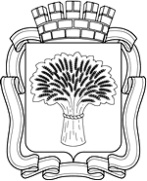 Российская ФедерацияАдминистрация города Канска
Красноярского краяПОСТАНОВЛЕНИЕРоссийская ФедерацияАдминистрация города Канска
Красноярского краяПОСТАНОВЛЕНИЕРоссийская ФедерацияАдминистрация города Канска
Красноярского краяПОСТАНОВЛЕНИЕРоссийская ФедерацияАдминистрация города Канска
Красноярского краяПОСТАНОВЛЕНИЕ15.07.2019 г.№660Приложение к постановлениюадминистрации г. Канскаот 15.07.2019 № 660Приложение № 1к Постановлениюадминистрации города Канскаот 22 августа 2013 г. № 1095№ п/пНаименование муниципальной программыОтветственный исполнитель муниципальной программы1Развитие образованияУправление образования администрации города Канска2Социальная поддержка населенияУправление социальной защиты населения администрации города Канска3Городское хозяйствоУправление строительства и жилищно-коммунального хозяйства администрации города Канска4Защита населения от чрезвычайных ситуаций природного и техногенного характераМКУ «Управление по делам ГО и ЧС администрации города Канска»5Развитие культурыОтдел культуры администрации г.Канска6Развитие физической культуры, спорта и молодежной политикиОтдел физической культуры, спорта и молодежной политики администрации г. Канска7Развитие инвестиционной деятельности, малого и среднего предпринимательстваАдминистрация города Канска 8Обеспечение доступным и комфортным жильем жителей городаУправление строительства и жилищно-коммунального хозяйства администрации города Канска9Формирование современной городской средыУправление строительства и жилищно-коммунального хозяйства администрации города Канска